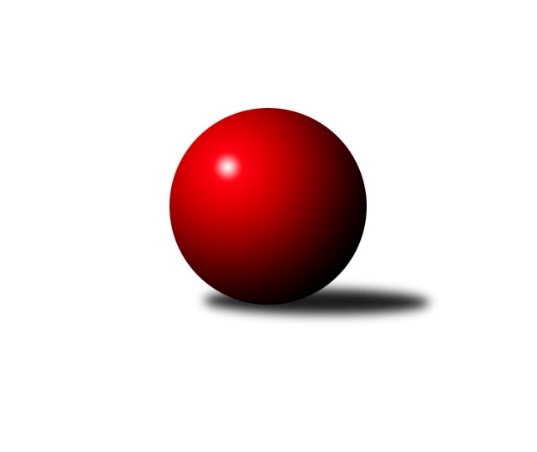 Č.8Ročník 2022/2023	11.6.2024 Okresní přebor - skupina B 2022/2023Statistika 8. kolaTabulka družstev:		družstvo	záp	výh	rem	proh	skore	sety	průměr	body	plné	dorážka	chyby	1.	TJ Lokomotiva Ústí n. L. D	8	7	0	1	37.0 : 11.0 	(39.5 : 24.5)	1668	14	1167	501	32.5	2.	Sokol Ústí n. L. B	8	6	0	2	34.0 : 14.0 	(37.5 : 26.5)	1565	12	1119	446	39.4	3.	Sokol Ústí n. L. C	8	6	0	2	32.0 : 16.0 	(41.0 : 23.0)	1521	12	1083	439	43.1	4.	TJ Kovostroj Děčín C	8	6	0	2	29.0 : 19.0 	(38.0 : 26.0)	1624	12	1136	488	30.8	5.	TJ Union Děčín	8	4	0	4	26.0 : 22.0 	(38.0 : 26.0)	1517	8	1085	432	47.5	6.	Sokol Roudnice nad Labem	8	4	0	4	21.5 : 26.5 	(28.0 : 36.0)	1537	8	1102	435	40.8	7.	TJ Teplice Letná C	8	3	0	5	21.0 : 27.0 	(28.5 : 35.5)	1525	6	1087	438	49.1	8.	KO Česká Kamenice B	8	3	0	5	20.0 : 28.0 	(33.0 : 31.0)	1495	6	1071	424	47.6	9.	TJ Teplice Letná D	8	1	0	7	10.5 : 37.5 	(17.0 : 47.0)	1446	2	1038	408	54.8	10.	SKK Bohušovice C	8	0	0	8	9.0 : 39.0 	(19.5 : 44.5)	1448	0	1044	404	54.8Tabulka doma:		družstvo	záp	výh	rem	proh	skore	sety	průměr	body	maximum	minimum	1.	Sokol Ústí n. L. B	5	5	0	0	27.0 : 3.0 	(27.0 : 13.0)	1533	10	1588	1484	2.	TJ Lokomotiva Ústí n. L. D	5	5	0	0	25.0 : 5.0 	(25.5 : 14.5)	1663	10	1725	1616	3.	TJ Kovostroj Děčín C	5	5	0	0	22.0 : 8.0 	(25.0 : 15.0)	1646	10	1685	1597	4.	Sokol Ústí n. L. C	3	3	0	0	15.0 : 3.0 	(18.0 : 6.0)	1537	6	1556	1507	5.	TJ Union Děčín	4	3	0	1	16.0 : 8.0 	(21.0 : 11.0)	1449	6	1491	1363	6.	TJ Teplice Letná C	4	3	0	1	16.0 : 8.0 	(18.5 : 13.5)	1597	6	1672	1506	7.	Sokol Roudnice nad Labem	5	3	0	2	15.5 : 14.5 	(19.5 : 20.5)	1569	6	1605	1514	8.	KO Česká Kamenice B	3	2	0	1	11.0 : 7.0 	(17.0 : 7.0)	1628	4	1649	1599	9.	SKK Bohušovice C	3	0	0	3	4.0 : 14.0 	(8.5 : 15.5)	1425	0	1475	1336	10.	TJ Teplice Letná D	3	0	0	3	3.0 : 15.0 	(6.0 : 18.0)	1443	0	1510	1369Tabulka venku:		družstvo	záp	výh	rem	proh	skore	sety	průměr	body	maximum	minimum	1.	Sokol Ústí n. L. C	5	3	0	2	17.0 : 13.0 	(23.0 : 17.0)	1512	6	1597	1443	2.	TJ Lokomotiva Ústí n. L. D	3	2	0	1	12.0 : 6.0 	(14.0 : 10.0)	1669	4	1715	1631	3.	TJ Kovostroj Děčín C	3	1	0	2	7.0 : 11.0 	(13.0 : 11.0)	1617	2	1678	1517	4.	Sokol Ústí n. L. B	3	1	0	2	7.0 : 11.0 	(10.5 : 13.5)	1575	2	1605	1523	5.	Sokol Roudnice nad Labem	3	1	0	2	6.0 : 12.0 	(8.5 : 15.5)	1526	2	1652	1404	6.	TJ Union Děčín	4	1	0	3	10.0 : 14.0 	(17.0 : 15.0)	1534	2	1660	1370	7.	KO Česká Kamenice B	5	1	0	4	9.0 : 21.0 	(16.0 : 24.0)	1461	2	1530	1297	8.	TJ Teplice Letná D	5	1	0	4	7.5 : 22.5 	(11.0 : 29.0)	1446	2	1548	1241	9.	TJ Teplice Letná C	4	0	0	4	5.0 : 19.0 	(10.0 : 22.0)	1501	0	1569	1376	10.	SKK Bohušovice C	5	0	0	5	5.0 : 25.0 	(11.0 : 29.0)	1452	0	1524	1373Tabulka podzimní části:		družstvo	záp	výh	rem	proh	skore	sety	průměr	body	doma	venku	1.	TJ Lokomotiva Ústí n. L. D	8	7	0	1	37.0 : 11.0 	(39.5 : 24.5)	1668	14 	5 	0 	0 	2 	0 	1	2.	Sokol Ústí n. L. B	8	6	0	2	34.0 : 14.0 	(37.5 : 26.5)	1565	12 	5 	0 	0 	1 	0 	2	3.	Sokol Ústí n. L. C	8	6	0	2	32.0 : 16.0 	(41.0 : 23.0)	1521	12 	3 	0 	0 	3 	0 	2	4.	TJ Kovostroj Děčín C	8	6	0	2	29.0 : 19.0 	(38.0 : 26.0)	1624	12 	5 	0 	0 	1 	0 	2	5.	TJ Union Děčín	8	4	0	4	26.0 : 22.0 	(38.0 : 26.0)	1517	8 	3 	0 	1 	1 	0 	3	6.	Sokol Roudnice nad Labem	8	4	0	4	21.5 : 26.5 	(28.0 : 36.0)	1537	8 	3 	0 	2 	1 	0 	2	7.	TJ Teplice Letná C	8	3	0	5	21.0 : 27.0 	(28.5 : 35.5)	1525	6 	3 	0 	1 	0 	0 	4	8.	KO Česká Kamenice B	8	3	0	5	20.0 : 28.0 	(33.0 : 31.0)	1495	6 	2 	0 	1 	1 	0 	4	9.	TJ Teplice Letná D	8	1	0	7	10.5 : 37.5 	(17.0 : 47.0)	1446	2 	0 	0 	3 	1 	0 	4	10.	SKK Bohušovice C	8	0	0	8	9.0 : 39.0 	(19.5 : 44.5)	1448	0 	0 	0 	3 	0 	0 	5Tabulka jarní části:		družstvo	záp	výh	rem	proh	skore	sety	průměr	body	doma	venku	1.	SKK Bohušovice C	0	0	0	0	0.0 : 0.0 	(0.0 : 0.0)	0	0 	0 	0 	0 	0 	0 	0 	2.	TJ Lokomotiva Ústí n. L. D	0	0	0	0	0.0 : 0.0 	(0.0 : 0.0)	0	0 	0 	0 	0 	0 	0 	0 	3.	Sokol Roudnice nad Labem	0	0	0	0	0.0 : 0.0 	(0.0 : 0.0)	0	0 	0 	0 	0 	0 	0 	0 	4.	TJ Union Děčín	0	0	0	0	0.0 : 0.0 	(0.0 : 0.0)	0	0 	0 	0 	0 	0 	0 	0 	5.	Sokol Ústí n. L. C	0	0	0	0	0.0 : 0.0 	(0.0 : 0.0)	0	0 	0 	0 	0 	0 	0 	0 	6.	TJ Kovostroj Děčín C	0	0	0	0	0.0 : 0.0 	(0.0 : 0.0)	0	0 	0 	0 	0 	0 	0 	0 	7.	TJ Teplice Letná C	0	0	0	0	0.0 : 0.0 	(0.0 : 0.0)	0	0 	0 	0 	0 	0 	0 	0 	8.	TJ Teplice Letná D	0	0	0	0	0.0 : 0.0 	(0.0 : 0.0)	0	0 	0 	0 	0 	0 	0 	0 	9.	KO Česká Kamenice B	0	0	0	0	0.0 : 0.0 	(0.0 : 0.0)	0	0 	0 	0 	0 	0 	0 	0 	10.	Sokol Ústí n. L. B	0	0	0	0	0.0 : 0.0 	(0.0 : 0.0)	0	0 	0 	0 	0 	0 	0 	0 Zisk bodů pro družstvo:		jméno hráče	družstvo	body	zápasy	v %	dílčí body	sety	v %	1.	Pavel Nováček 	Sokol Ústí n. L. C 	8	/	8	(100%)	15	/	16	(94%)	2.	Jaroslav Vorlický 	TJ Lokomotiva Ústí n. L. D 	7	/	7	(100%)	10.5	/	14	(75%)	3.	Petr Staněk 	Sokol Ústí n. L. B 	7	/	7	(100%)	9	/	14	(64%)	4.	Kristýna Vorlická 	TJ Lokomotiva Ústí n. L. D 	7	/	8	(88%)	13	/	16	(81%)	5.	Simona Puschová 	Sokol Ústí n. L. C 	7	/	8	(88%)	12	/	16	(75%)	6.	Pavel Mihalík 	Sokol Ústí n. L. B 	6	/	8	(75%)	13.5	/	16	(84%)	7.	Miroslav Rejchrt 	TJ Kovostroj Děčín C 	6	/	8	(75%)	11	/	16	(69%)	8.	Josef Devera ml.	SKK Bohušovice C 	5	/	7	(71%)	9	/	14	(64%)	9.	Jan Chvátal 	KO Česká Kamenice B 	5	/	8	(63%)	10	/	16	(63%)	10.	Petr Došek 	Sokol Roudnice nad Labem 	5	/	8	(63%)	10	/	16	(63%)	11.	Ivan Králik 	TJ Teplice Letná D 	4.5	/	8	(56%)	8	/	16	(50%)	12.	Filip Dítě 	TJ Union Děčín 	4	/	4	(100%)	7	/	8	(88%)	13.	Petr Kumstát 	TJ Union Děčín 	4	/	4	(100%)	7	/	8	(88%)	14.	Milan Pecha ml.	TJ Union Děčín 	4	/	5	(80%)	7	/	10	(70%)	15.	Martin Soukup 	TJ Teplice Letná C 	4	/	6	(67%)	7	/	12	(58%)	16.	Michal Horňák 	TJ Teplice Letná C 	4	/	8	(50%)	10	/	16	(63%)	17.	Antonín Hrabě 	TJ Kovostroj Děčín C 	4	/	8	(50%)	10	/	16	(63%)	18.	Martin Lukeš 	TJ Teplice Letná C 	3	/	3	(100%)	5	/	6	(83%)	19.	Tomáš Kocman 	TJ Lokomotiva Ústí n. L. D 	3	/	3	(100%)	4	/	6	(67%)	20.	Jan Pecha 	TJ Union Děčín 	3	/	5	(60%)	7	/	10	(70%)	21.	Petr Veselý 	TJ Kovostroj Děčín C 	3	/	5	(60%)	7	/	10	(70%)	22.	Vladislav Janda 	KO Česká Kamenice B 	3	/	5	(60%)	7	/	10	(70%)	23.	Martin Pokorný 	TJ Teplice Letná D 	3	/	5	(60%)	6	/	10	(60%)	24.	Jiří Pulchart 	Sokol Ústí n. L. B 	3	/	6	(50%)	6.5	/	12	(54%)	25.	Petr Šanda 	Sokol Ústí n. L. C 	3	/	6	(50%)	6	/	12	(50%)	26.	Jana Sobotková 	TJ Kovostroj Děčín C 	3	/	6	(50%)	6	/	12	(50%)	27.	Josef Kecher 	Sokol Roudnice nad Labem 	3	/	6	(50%)	5.5	/	12	(46%)	28.	Miroslav Král 	KO Česká Kamenice B 	3	/	7	(43%)	8	/	14	(57%)	29.	Radek Plicka 	Sokol Roudnice nad Labem 	3	/	7	(43%)	7	/	14	(50%)	30.	Jitka Sottnerová 	TJ Lokomotiva Ústí n. L. D 	2	/	3	(67%)	2	/	6	(33%)	31.	Josef Matoušek 	TJ Lokomotiva Ústí n. L. D 	2	/	4	(50%)	5	/	8	(63%)	32.	Eugen Šroff 	Sokol Ústí n. L. B 	2	/	4	(50%)	4	/	8	(50%)	33.	Matěj Petýrek 	TJ Lokomotiva Ústí n. L. D 	2	/	6	(33%)	5	/	12	(42%)	34.	Luďka Maříková 	SKK Bohušovice C 	2	/	6	(33%)	3	/	12	(25%)	35.	Alois Haluska 	Sokol Roudnice nad Labem 	1.5	/	5	(30%)	3	/	10	(30%)	36.	Eva Říhová 	KO Česká Kamenice B 	1	/	1	(100%)	2	/	2	(100%)	37.	Roman Filip 	SKK Bohušovice C 	1	/	1	(100%)	1	/	2	(50%)	38.	Kryštof Rusek 	TJ Teplice Letná D 	1	/	2	(50%)	2	/	4	(50%)	39.	Libor Hekerle 	KO Česká Kamenice B 	1	/	2	(50%)	1	/	4	(25%)	40.	Jaroslav Kuneš 	Sokol Ústí n. L. C 	1	/	3	(33%)	2	/	6	(33%)	41.	Milan Wundrawitz 	Sokol Ústí n. L. B 	1	/	3	(33%)	1	/	6	(17%)	42.	Čestmír Dvořák 	TJ Kovostroj Děčín C 	1	/	4	(25%)	4	/	8	(50%)	43.	Kamil Navrátil 	TJ Union Děčín 	1	/	4	(25%)	3	/	8	(38%)	44.	Eva Staňková 	TJ Teplice Letná C 	1	/	4	(25%)	2	/	8	(25%)	45.	Sabina Formánková 	TJ Teplice Letná C 	1	/	4	(25%)	2	/	8	(25%)	46.	Jan Baco 	TJ Union Děčín 	1	/	5	(20%)	3	/	10	(30%)	47.	Vladimír Chrpa 	Sokol Roudnice nad Labem 	1	/	6	(17%)	2.5	/	12	(21%)	48.	Jindřich Hruška 	TJ Teplice Letná C 	1	/	6	(17%)	1.5	/	12	(13%)	49.	Jiří Malec 	KO Česká Kamenice B 	1	/	7	(14%)	5	/	14	(36%)	50.	Sylva Vahalová 	SKK Bohušovice C 	1	/	7	(14%)	3	/	14	(21%)	51.	Martin Dítě 	TJ Union Děčín 	0	/	1	(0%)	1	/	2	(50%)	52.	Jiří Kyral 	Sokol Ústí n. L. C 	0	/	1	(0%)	1	/	2	(50%)	53.	František Mourek 	TJ Union Děčín 	0	/	1	(0%)	0	/	2	(0%)	54.	Karel Šrámek 	TJ Teplice Letná D 	0	/	1	(0%)	0	/	2	(0%)	55.	Adolf Michel 	Sokol Ústí n. L. C 	0	/	1	(0%)	0	/	2	(0%)	56.	Václav Pavelka 	TJ Union Děčín 	0	/	2	(0%)	1	/	4	(25%)	57.	Tereza Brožková 	SKK Bohušovice C 	0	/	2	(0%)	1	/	4	(25%)	58.	Petr Prouza st.	SKK Bohušovice C 	0	/	2	(0%)	1	/	4	(25%)	59.	Tomáš Rabas 	TJ Teplice Letná D 	0	/	2	(0%)	0	/	4	(0%)	60.	Jana Němečková 	TJ Teplice Letná D 	0	/	2	(0%)	0	/	4	(0%)	61.	Olga Urbanová 	KO Česká Kamenice B 	0	/	2	(0%)	0	/	4	(0%)	62.	Markéta Matějáková 	TJ Teplice Letná D 	0	/	5	(0%)	0	/	10	(0%)	63.	Magdalena Šabatová 	SKK Bohušovice C 	0	/	7	(0%)	1.5	/	14	(11%)	64.	Jana Jarošová 	TJ Teplice Letná D 	0	/	7	(0%)	1	/	14	(7%)Průměry na kuželnách:		kuželna	průměr	plné	dorážka	chyby	výkon na hráče	1.	TJ Lokomotiva Ústí nad Labem, 1-4	1621	1148	473	35.4	(405.4)	2.	Kovostroj Děčín, 1-2	1597	1129	468	38.9	(399.5)	3.	Česká Kamenice, 1-2	1593	1119	473	40.5	(398.3)	4.	Roudnice, 1-2	1556	1103	453	38.6	(389.1)	5.	TJ Teplice Letná, 1-2	1556	1113	443	46.0	(389.1)	6.	TJ Teplice Letná, 3-4	1518	1064	454	47.5	(379.7)	7.	Bohušovice, 1-4	1472	1062	409	54.2	(368.0)	8.	Sokol Ústí, 1-2	1471	1056	415	48.4	(368.0)	9.	Union Děčín, 1-2	1414	1016	397	51.0	(353.5)Nejlepší výkony na kuželnách:TJ Lokomotiva Ústí nad Labem, 1-4TJ Lokomotiva Ústí n. L. D	1725	2. kolo	Antonín Hrabě 	TJ Kovostroj Děčín C	454	2. koloTJ Kovostroj Děčín C	1678	2. kolo	Josef Matoušek 	TJ Lokomotiva Ústí n. L. D	449	2. koloTJ Lokomotiva Ústí n. L. D	1668	4. kolo	Kristýna Vorlická 	TJ Lokomotiva Ústí n. L. D	443	2. koloTJ Lokomotiva Ústí n. L. D	1659	8. kolo	Kristýna Vorlická 	TJ Lokomotiva Ústí n. L. D	442	8. koloTJ Lokomotiva Ústí n. L. D	1648	1. kolo	Kristýna Vorlická 	TJ Lokomotiva Ústí n. L. D	441	4. koloTJ Lokomotiva Ústí n. L. D	1616	6. kolo	Ivan Králik 	TJ Teplice Letná D	441	6. koloSokol Ústí n. L. B	1598	4. kolo	Petr Staněk 	Sokol Ústí n. L. B	437	4. koloTJ Union Děčín	1551	1. kolo	Josef Matoušek 	TJ Lokomotiva Ústí n. L. D	430	1. koloTJ Teplice Letná D	1548	6. kolo	Matěj Petýrek 	TJ Lokomotiva Ústí n. L. D	427	8. koloSKK Bohušovice C	1524	8. kolo	Jaroslav Vorlický 	TJ Lokomotiva Ústí n. L. D	427	2. koloKovostroj Děčín, 1-2TJ Kovostroj Děčín C	1685	8. kolo	Antonín Hrabě 	TJ Kovostroj Děčín C	456	8. koloTJ Kovostroj Děčín C	1664	3. kolo	Filip Dítě 	TJ Union Děčín	446	3. koloTJ Kovostroj Děčín C	1648	4. kolo	Miroslav Rejchrt 	TJ Kovostroj Děčín C	444	8. koloTJ Kovostroj Děčín C	1634	1. kolo	Petr Došek 	Sokol Roudnice nad Labem	438	4. koloTJ Kovostroj Děčín C	1597	6. kolo	Pavel Nováček 	Sokol Ústí n. L. C	438	1. koloSokol Ústí n. L. C	1572	1. kolo	Petr Veselý 	TJ Kovostroj Děčín C	437	3. koloTJ Teplice Letná C	1569	6. kolo	Miroslav Rejchrt 	TJ Kovostroj Děčín C	430	6. koloTJ Union Děčín	1556	3. kolo	Martin Soukup 	TJ Teplice Letná C	428	6. koloKO Česká Kamenice B	1530	8. kolo	Jana Sobotková 	TJ Kovostroj Děčín C	426	8. koloSokol Roudnice nad Labem	1523	4. kolo	Miroslav Rejchrt 	TJ Kovostroj Děčín C	426	4. koloČeská Kamenice, 1-2TJ Lokomotiva Ústí n. L. D	1715	7. kolo	Jan Chvátal 	KO Česká Kamenice B	460	7. koloKO Česká Kamenice B	1649	7. kolo	Josef Matoušek 	TJ Lokomotiva Ústí n. L. D	459	7. koloKO Česká Kamenice B	1637	5. kolo	Jan Chvátal 	KO Česká Kamenice B	452	2. koloKO Česká Kamenice B	1599	2. kolo	Kristýna Vorlická 	TJ Lokomotiva Ústí n. L. D	449	7. koloTJ Teplice Letná C	1536	2. kolo	Michal Horňák 	TJ Teplice Letná C	434	2. koloSKK Bohušovice C	1422	5. kolo	Jan Chvátal 	KO Česká Kamenice B	424	5. kolo		. kolo	Vladislav Janda 	KO Česká Kamenice B	422	5. kolo		. kolo	Jaroslav Vorlický 	TJ Lokomotiva Ústí n. L. D	416	7. kolo		. kolo	Vladislav Janda 	KO Česká Kamenice B	415	7. kolo		. kolo	Luďka Maříková 	SKK Bohušovice C	408	5. koloRoudnice, 1-2TJ Union Děčín	1660	5. kolo	Roman Filip 	SKK Bohušovice C	432	1. koloTJ Lokomotiva Ústí n. L. D	1631	3. kolo	Petr Došek 	Sokol Roudnice nad Labem	431	1. koloSokol Roudnice nad Labem	1605	6. kolo	Filip Dítě 	TJ Union Děčín	427	5. koloSokol Roudnice nad Labem	1601	1. kolo	Radek Plicka 	Sokol Roudnice nad Labem	427	6. koloSokol Roudnice nad Labem	1596	3. kolo	Milan Pecha ml.	TJ Union Děčín	425	5. koloSokol Roudnice nad Labem	1527	8. kolo	Petr Došek 	Sokol Roudnice nad Labem	423	3. koloSokol Ústí n. L. B	1523	6. kolo	Radek Plicka 	Sokol Roudnice nad Labem	422	1. koloSokol Roudnice nad Labem	1514	5. kolo	Tomáš Kocman 	TJ Lokomotiva Ústí n. L. D	421	3. koloSKK Bohušovice C	1488	1. kolo	Kristýna Vorlická 	TJ Lokomotiva Ústí n. L. D	419	3. koloTJ Teplice Letná D	1419	8. kolo	Petr Kumstát 	TJ Union Děčín	412	5. koloTJ Teplice Letná, 1-2TJ Teplice Letná C	1672	5. kolo	Martin Lukeš 	TJ Teplice Letná C	462	5. koloTJ Lokomotiva Ústí n. L. D	1662	5. kolo	Petr Došek 	Sokol Roudnice nad Labem	455	7. koloSokol Roudnice nad Labem	1652	7. kolo	Martin Soukup 	TJ Teplice Letná C	443	5. koloTJ Teplice Letná C	1624	1. kolo	Kristýna Vorlická 	TJ Lokomotiva Ústí n. L. D	443	5. koloTJ Teplice Letná C	1587	7. kolo	Michal Horňák 	TJ Teplice Letná C	435	7. koloTJ Teplice Letná D	1514	1. kolo	Alois Haluska 	Sokol Roudnice nad Labem	432	7. koloTJ Teplice Letná C	1506	3. kolo	Martin Soukup 	TJ Teplice Letná C	430	1. koloSKK Bohušovice C	1455	3. kolo	Martin Lukeš 	TJ Teplice Letná C	427	1. kolo		. kolo	Matěj Petýrek 	TJ Lokomotiva Ústí n. L. D	424	5. kolo		. kolo	Jaroslav Vorlický 	TJ Lokomotiva Ústí n. L. D	418	5. koloTJ Teplice Letná, 3-4TJ Kovostroj Děčín C	1655	7. kolo	Pavel Nováček 	Sokol Ústí n. L. C	476	5. koloSokol Ústí n. L. C	1597	5. kolo	Miroslav Rejchrt 	TJ Kovostroj Děčín C	443	7. koloKO Česká Kamenice B	1530	3. kolo	Antonín Hrabě 	TJ Kovostroj Děčín C	429	7. koloTJ Teplice Letná D	1510	5. kolo	Jiří Malec 	KO Česká Kamenice B	413	3. koloTJ Teplice Letná D	1451	3. kolo	Ivan Králik 	TJ Teplice Letná D	413	7. koloTJ Teplice Letná D	1369	7. kolo	Petr Veselý 	TJ Kovostroj Děčín C	404	7. kolo		. kolo	Vladislav Janda 	KO Česká Kamenice B	403	3. kolo		. kolo	Ivan Králik 	TJ Teplice Letná D	402	3. kolo		. kolo	Ivan Králik 	TJ Teplice Letná D	400	5. kolo		. kolo	Kryštof Rusek 	TJ Teplice Letná D	391	5. koloBohušovice, 1-4Sokol Ústí n. L. B	1605	2. kolo	Pavel Mihalík 	Sokol Ústí n. L. B	439	2. koloTJ Teplice Letná D	1508	4. kolo	Martin Pokorný 	TJ Teplice Letná D	424	4. koloSKK Bohušovice C	1475	4. kolo	Petr Staněk 	Sokol Ústí n. L. B	419	2. koloSKK Bohušovice C	1465	2. kolo	Josef Devera ml.	SKK Bohušovice C	419	4. koloSokol Ústí n. L. C	1443	7. kolo	Josef Devera ml.	SKK Bohušovice C	400	2. koloSKK Bohušovice C	1336	7. kolo	Milan Wundrawitz 	Sokol Ústí n. L. B	393	2. kolo		. kolo	Ivan Králik 	TJ Teplice Letná D	392	4. kolo		. kolo	Luďka Maříková 	SKK Bohušovice C	391	2. kolo		. kolo	Pavel Nováček 	Sokol Ústí n. L. C	390	7. kolo		. kolo	Luďka Maříková 	SKK Bohušovice C	389	4. koloSokol Ústí, 1-2Sokol Ústí n. L. B	1588	5. kolo	Petr Staněk 	Sokol Ústí n. L. B	433	5. koloSokol Ústí n. L. B	1577	8. kolo	Pavel Nováček 	Sokol Ústí n. L. C	427	2. koloSokol Ústí n. L. C	1556	2. kolo	Pavel Mihalík 	Sokol Ústí n. L. B	426	8. koloSokol Ústí n. L. C	1549	6. kolo	Pavel Nováček 	Sokol Ústí n. L. C	424	4. koloSokol Ústí n. L. B	1522	7. kolo	Petr Staněk 	Sokol Ústí n. L. B	418	1. koloTJ Kovostroj Děčín C	1517	5. kolo	Simona Puschová 	Sokol Ústí n. L. C	416	4. koloSokol Ústí n. L. C	1507	4. kolo	Milan Pecha ml.	TJ Union Děčín	413	7. koloSokol Ústí n. L. B	1495	3. kolo	Miroslav Rejchrt 	TJ Kovostroj Děčín C	413	5. koloSokol Ústí n. L. B	1484	1. kolo	Petr Staněk 	Sokol Ústí n. L. B	408	8. koloSokol Ústí n. L. C	1476	3. kolo	Pavel Nováček 	Sokol Ústí n. L. C	405	3. koloUnion Děčín, 1-2TJ Union Děčín	1491	4. kolo	Filip Dítě 	TJ Union Děčín	425	2. koloTJ Union Děčín	1480	2. kolo	Josef Devera ml.	SKK Bohušovice C	408	6. koloSokol Ústí n. L. C	1473	8. kolo	Petr Kumstát 	TJ Union Děčín	403	8. koloTJ Union Děčín	1461	6. kolo	Pavel Nováček 	Sokol Ústí n. L. C	396	8. koloKO Česká Kamenice B	1430	4. kolo	Milan Pecha ml.	TJ Union Děčín	395	6. koloSKK Bohušovice C	1373	6. kolo	Jan Pecha 	TJ Union Děčín	393	4. koloTJ Union Děčín	1363	8. kolo	Filip Dítě 	TJ Union Děčín	391	4. koloTJ Teplice Letná D	1241	2. kolo	Jan Pecha 	TJ Union Děčín	383	2. kolo		. kolo	Jaroslav Kuneš 	Sokol Ústí n. L. C	382	8. kolo		. kolo	Jiří Malec 	KO Česká Kamenice B	379	4. koloČetnost výsledků:	6.0 : 0.0	4x	5.5 : 0.5	1x	5.0 : 1.0	17x	4.0 : 2.0	7x	2.0 : 4.0	3x	1.0 : 5.0	6x	0.0 : 6.0	2x